Berdasarkan Penawaran Saudara dalam Lelang pengadaan material TMMD di Desa Gunung Condong Kecamatan Bruno, mengharap dengan hormat  kehadiran Saudara pada:		Demikian atas perhatian dan kehadirannya disampaikan terima kasih..Pokja Pengadaan Barang / Jasa Dinas Pemberdayaan Masyarakat dan DesaKabupaten Purworejo,ttdPUGUH TRI HATMOKO, SH, MHPembina NIP. 19750829 199903 1 005Tembusan, disampaikan kepada Yth,:Kepala Dinpermades Kab. Purworejo selaku Pengguna Anggaran.Pejabat pembuat Komitmen.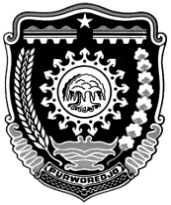 POKJA PENGADAAN BARANG / JASADINAS  PEMBERDAYAAN MASYARAKAT  DAN DESA JL.Mayjend Sutoyo No.105 Telp (0275) 321135PURWOREJO   -  54113Purworejo,  29  September  2017Nomor:027.1 /  04 / TMMD / 2017K e p a d a:Lampiran:-Yth.Direktur CV. Anggun Jaya MandiriPerihal:Pembuktian KualifikasiDiDirektur CV. SidodadiDirektur CV. SidomakmurPURWOREJOHari/Tanggal:Jumat, 29 September 2017Waktu:Pukul 14.00 WIB s/d selesai.Tempat:Ruang Rapat Dinas Pemberdayaan Masyarakat dan Desa Kabupaten PurworejoJl. Mayjend Sutoyo No. 105 PurworejoAcara:Pembuktian kualifikasiKeterangan :Di mohon hadir tepat pada waktunya dan membawa berkas asli dokumen kualifikasi perusahaan Saudara